        AULA 01 REMOTA - SEQUÊNCIA DIDÁTICA – EDUCAÇÃO FÍSICA – 1º ANO - 05/04 A 09/04NOME DA ATIVIDADE: MORTO- VIVO E VARIAÇÕES.	NESSA ATIVIDADE PRECISAREMOS DE DUAS PESSOAS UMA DARÁ OS COMANDOS E OUTRA FARÁ A ATIVIDADE. PRIMEIRAMENTE FARÃO O MORTO E VIVO NORMAL.VARIAÇÃO  1 PODEM DESENHAR UM CÍRCULO PEQUENO NO CHÃO ONDE CABE OS DOIS PÉS OU USAR UM BAMBOLÊ OU O QUE VOCÊS TÊM EM CASA. OS COMANDOS SERÃO DENTRO E FORA.VARIAÇÃO 2UTILIZANDO OS MATERIAIS A CIMA OS COMANDOS SERÃO ABRE E FECHA.VARIAÇÃO 3DEVEM REALIZAR TODAS AS VARIAÇÕES JUNTAS.DURAÇÃO: 30 MINUTOS.Escola Municipal de Educação Básica Augustinho Marcon.Catanduvas, abril de 2021.Diretora: Tatiana Bittencourt Menegat. Assessora Técnica Pedagógica: Maristela Apª. Borella Baraúna.Assessora Técnica Administrativa: Margarete Petter Dutra.Professora: Gabriela Abatti. Aluno(a): _____________________________________________Disciplina: Educação FísicaTurma: 1º ano.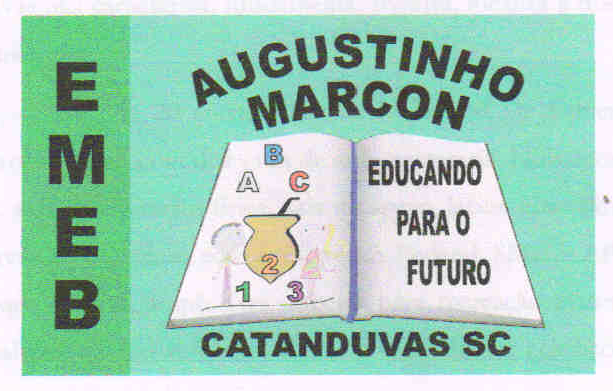 